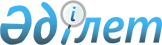 О порядке решения вопросов, связанных с написанием фамилий и отчеств лиц казахской национальностиУказ Президента Республики Казахстан от 2 апреля 1996 г. N 2923.
      Учитывая многочисленные обращения граждан Республики Казахстан, в целях приведения практики написания казахских фамилий и отчеств в соответствие с исторически сложившимися традициями казахского народа постановляю: 
      1. Лица казахской национальности по их желанию вправе изменить написание своих фамилий и отчеств с исключением несвойственных казахскому языку аффиксов, но с сохранением корневых основ фамилий и отчеств. При этом к имени отца при написании отчества слитно добавляются окончания "улы" или "кызы" в зависимости от пола лица. 
      2. Установить, что предусмотренное пунктом 1 настоящего Указа написание фамилий и отчеств производится в упрощенном порядке уполномоченным государственным органом в сфере документирования при выдаче паспортов и удостоверений личности гражданина Республики Казахстан без внесения изменений в акты записи гражданского состояния.
      Сноска. Пункт 2 в редакции Указа Президента РК от 04.02.2012 № 265 (вводится в действие со дня опубликования).


       3. Изменении написания фамилии и отчества лица не затрагивает его правосубъектности, то есть не является основанием для прекращения или изменения его прав и обязанностей, приобретенных под фамилией и отчеством в прежнем написании. 
      4. Все иные вопросы, связанные с изменением фамилий, имен, отчеств, решаются в соответствии с нормативными правовыми актами Республики Казахстан. 
      5. Правительству Республики Казахстан обеспечить приведение своих нормативных правовых актов и актов центральных исполнительных органов Республики в соответствие с настоящим Указом. 
      6. Настоящий Указ вступает в силу со дня опубликования, за исключением пункта 2, вступающего в силу с 1 мая 1996 года. 
					© 2012. РГП на ПХВ «Институт законодательства и правовой информации Республики Казахстан» Министерства юстиции Республики Казахстан
				
Президент
Республики Казахстан